وكيل الجامعة: أ.د عمر المقرمي   حفظه الله السلام عليكم ورحمة الله وبركاته،،، الموضوع: تقرير الأنشطة العلمية والتدريبية المنفذة خلال شهر أبريل لعام 2024مبداية تثمن إدارة مركز التدريب في الجامعة جميع الجهود المبذولة في رفعة الجامعة وتميزها، نسأل الله التوفيق والسداد، وبعد: بالإشارة للموضوع أعلاه نرفع لكم تقرير مركز التدريب والتطوير والبرامج المجتمعية الجامعة الإسلامية بمنيسوتا، خلال شهر أبريل لعام 2024م وهو على النحو التالي:ملاحظة:تم إلغاء عدد 1 محاضرة خلال هذا الشهروتفضلوا بقبول فائق الاحترام والتقدير" تفاصيل الأنشطة العلمية والتدريبية في مركز التدريب والتطوير والبرامج المجتمعية "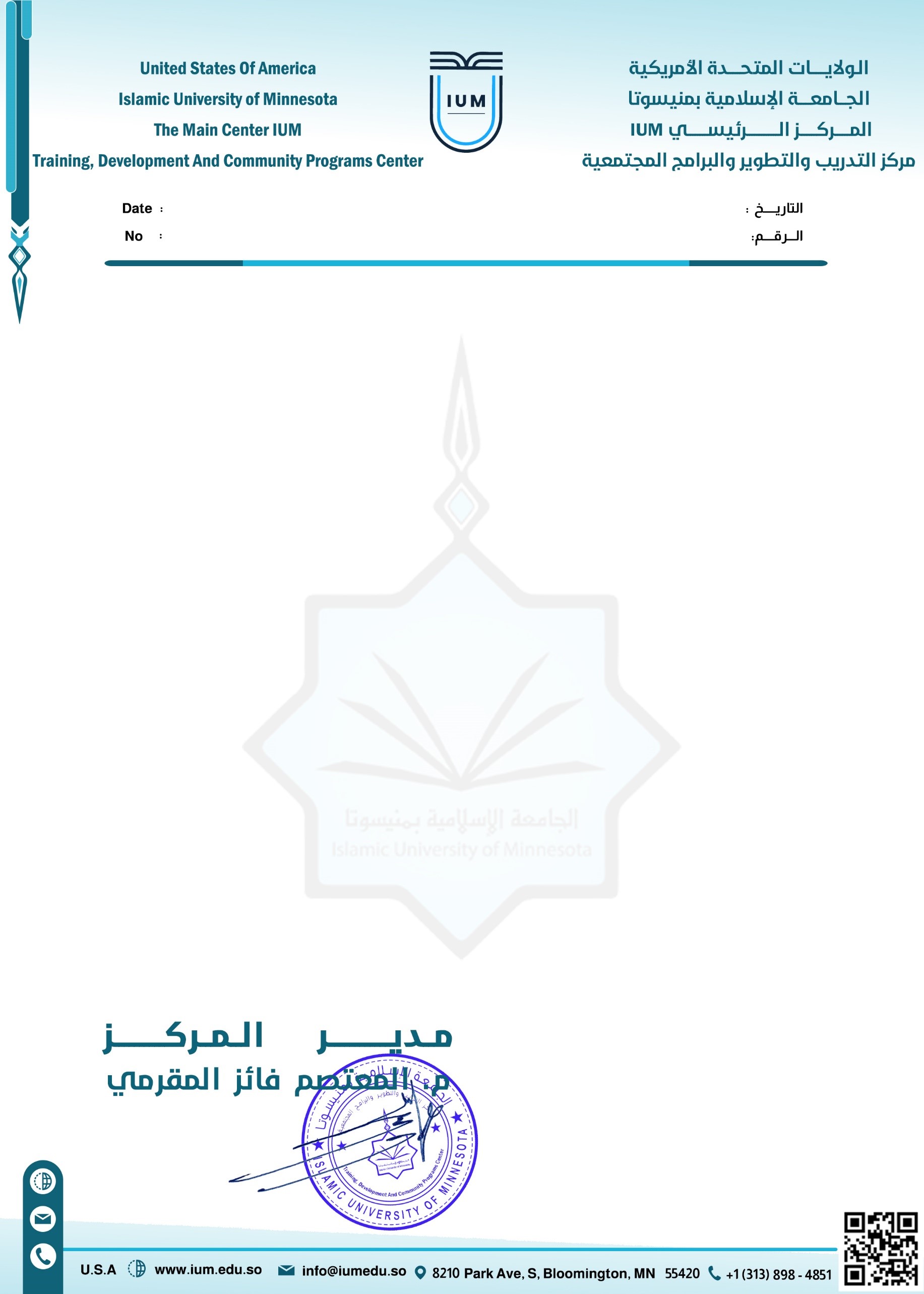 التاريخ:22/ شوال/ 1445هـالموافق:01/05/2024مالرقم:المرفقات:طبيعة النشاطنوع النشاطعدد النشاطالساعاتالفئة المستهدفةعلميمحاضرات34الطلبة من داخل الجامعة وخارجها وكل المهتمينعلميندوات24الطلبة من داخل الجامعة وخارجها وكل المهتمينتدريبيورش تدريبية24الوحدات الإدارية وهيئة التدريس والطلبة من داخل الجامعة وخارجها وكل المهتمينمجموع الأنشطةمجموع الأنشطة712ساعة12ساعةعدد الحضورعدد الحضور683683683احصائيات عامةالتفاصيل بالأرقاممجموع عدد ساعات البث على الفيسبوك8 ساعاتالكليات والإدارات والوحدات التي تم عمل شراكات معها من داخل الجامعة وحدة التطوير والجودةكلية الشريعة والقانونكلية الدراسات الإسلاميةعدد الإستضافات لمركز التدريب4 إستضافاتاسم النشاطاسم المحاضرعدد الساعاتموعد النشاطعدد الحضورالبث على الفيسبوكنفحات رمضانية: (النفحة الثامنة: زكاة الفطر)د. صلاح فراج1الأربعاء3/4/2024م28تمندوة بعنوان:(غزة في العيون بين الفقه والقانون)د. محمود النفارد. صلاح فراج د. مزاحم المصطفىد. محمد شعيب د. محمد الشاقلديد. علاء حسني2الخميس4/4/2024م42تمنفحات رمضانية:(النفحة التاسعة: عيد الفطر:مشاركة وفرحة وعبادة)د.شمسان الجابي1الإثنين8/4/2024م50تمورشة تدريبية بعنوان:(تهيئة أعضاء هيئة التدريس الجدد)د. محروس سليمان2الثلاثاء16/4/2024م42تم